Publicado en 08017 el 16/04/2013 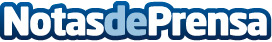 Miscota factura en el primer trimestre casi lo mismo que en todo 2012La compañía, que en menos de un año ha alcanzado ventas superiores a los 250.000 euros mensuales, consigue igualar aproximadamente la facturación de este primer trimestre a la obtenida del ejercicio anual de 2012Datos de contacto:MiscotaNota de prensa publicada en: https://www.notasdeprensa.es/miscota-factura-en-el-primer-trimestre-casi-lo-mismo-que-en-todo-2012 Categorias: E-Commerce http://www.notasdeprensa.es